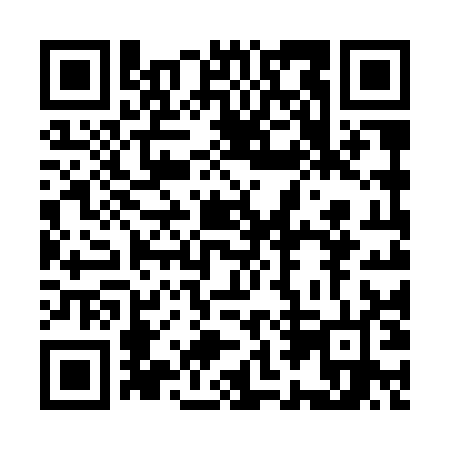 Prayer times for Kamionka Mala, PolandWed 1 May 2024 - Fri 31 May 2024High Latitude Method: Angle Based RulePrayer Calculation Method: Muslim World LeagueAsar Calculation Method: HanafiPrayer times provided by https://www.salahtimes.comDateDayFajrSunriseDhuhrAsrMaghribIsha1Wed2:345:0812:365:448:0410:272Thu2:305:0612:365:458:0610:303Fri2:265:0412:365:468:0810:344Sat2:235:0312:365:478:0910:375Sun2:225:0112:355:488:1110:416Mon2:214:5912:355:498:1310:427Tue2:204:5712:355:508:1410:438Wed2:204:5512:355:518:1610:439Thu2:194:5412:355:528:1810:4410Fri2:184:5212:355:538:1910:4511Sat2:174:5012:355:548:2110:4512Sun2:174:4912:355:558:2210:4613Mon2:164:4712:355:558:2410:4714Tue2:164:4612:355:568:2610:4715Wed2:154:4412:355:578:2710:4816Thu2:144:4312:355:588:2910:4917Fri2:144:4112:355:598:3010:4918Sat2:134:4012:356:008:3210:5019Sun2:134:3812:356:018:3310:5120Mon2:124:3712:356:028:3510:5121Tue2:124:3612:356:028:3610:5222Wed2:114:3412:366:038:3710:5323Thu2:114:3312:366:048:3910:5324Fri2:104:3212:366:058:4010:5425Sat2:104:3112:366:068:4110:5426Sun2:104:3012:366:068:4310:5527Mon2:094:2912:366:078:4410:5628Tue2:094:2812:366:088:4510:5629Wed2:094:2712:366:098:4610:5730Thu2:084:2612:366:098:4810:5731Fri2:084:2512:376:108:4910:58